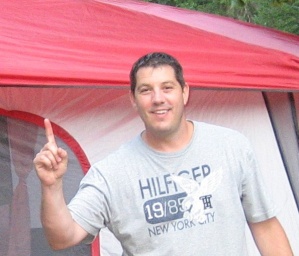 Greg Bezaire Leadership and Community Minded Volunteer Scholarship Greg Bezaire was a true leader in the community, championing such boards as the Economic Development Commission, Co-Chairs of the Blewett and Trafalgar Parent Advisory Committees and a Board of Director for Nelson Glacier Gymnastics. He had a great passion for life and would help personally or professionally whenever or for whatever was needed without hesitation. Greg was dedicated to making Nelson a better place to live and thrive in especially for his children. He affected people naturally with grace and generosity. He battled a rare cancer with courage, tenacity and positivity but left us on January 30, 2019. Before Greg’s passing the “Greg Bezaire Leadership and Community Minded Volunteer Scholarship” was created, in the amount of $1500 per year.  Greg knew about the creation of the scholarship in his name, and he was especially honoured and proud to be able to provide funding to help a worthwhile student.  Being able to help support a student in their future goals and achievements by pursuing post-secondary education made Greg very happy and gave him a lot of peace. The following criteria will be used for consideration for this scholarship:The successful candidate is a person who shows leadership by volunteering their time to make a difference in their community, and affecting others by doing so. This may be inside the school walls or outside in our community. The scholarship applicants will be evaluated on merit not academic achievements.   Applicants must be a registered student at LV Rogers Secondary school and have successfully completed the requirements to graduate from grade 12.  Applicants must write a detailed letter introducing themselves and outlining their accomplishments and reasons why they feel they should be the recipient of this award. Please include future goals of post secondary plans and career aspirations. Provide as much detail as possible.   Applicants must provide 2 reference letters who will confirm their participation in their volunteer efforts, either from an outside agency or from within the school. Reference needs to include full name and contact information. Deadline for receipt of applications will be Monday, May 15th. Applications should be sent to angelabezaire@shaw.ca Please send a copy of this form with your letter and reference letters.Scholarship recipients will be notified at the LV Rogers Cap and Gown Ceremony on Friday, June 9th, 2023, and instructions on how to claim the award will be provided at that time. Recipient must provide proof of registration and tuition payment to LV Rogers Secondary within 2 years from the date of receipt of the award. APPLICANT NAME:                                                                                PHONE:						EMAIL: